ИЗВЕЩЕНИЕ О ЗАКУПКЕ на проведение закупки у единственного поставщика (исполнителя, подрядчика) на поставку субстанции Нитразепамдля нужд ФГУП «Московский эндокринный завод»№ 31/16г. Москва 										          30 марта 2016 г.Директор					       					     М.Ю. ФонарёвУТВЕРЖДАЮДиректор ФГУП «Московскийэндокринный завод»______________ М.Ю. Фонарёв «____» ______________ 2016 г.ДОКУМЕНТАЦИЯ О ЗАКУПКЕ на проведение закупки у единственного поставщика (исполнителя, подрядчика) на поставку субстанции Нитразепамдля нужд ФГУП «Московский эндокринный завод»№ 31/16Москва2016 г.СВЕДЕНИЯ О ПРОВОДИМОЙ ПРОЦЕДУРЕ ЗАКУПКИ
ПРОЕКТ ДОГОВОРАДОГОВОР ПОСТАВКИ №______город Москва	     «____» __________ 2016 г.Акционерное общество «Федеральный научно-производственный центр «Алтай» (АО «ФНПЦ «Алтай») (Лицензия на осуществление деятельности по обороту наркотических средств, психотропных веществ и их прекурсоров, культивированию наркосодержащих растений № ЛО-22-03-000087 от 26 февраля 2016 г., действующая бессрочно), именуемое в дальнейшем «Поставщик», в лице генерального директора Жаркова Александра Сергеевича, действующего на основании Устава, с одной стороны, и Федеральное государственное унитарное предприятие «Московский эндокринный завод» (ФГУП «Московский эндокринный завод») (Лицензия на осуществление деятельности по обороту наркотических средств, психотропных веществ и их прекурсоров, культивированию наркосодержащих растений № ФС-99-03-000223 от 24 декабря 2015 г., действующая бессрочно), именуемое в дальнейшем «Покупатель», в лице заместителя директора по снабжению Ибрагимова Владимира Николаевича, действующего на основании Доверенности № 4/16 от 11.01.2016 г., с другой стороны, совместно также именуемые «Стороны», а по отдельности «Сторона», по результатам _____________, объявленного Извещением о закупке от «___» __________.2016 года № ____ на основании протокола заседания Закупочной комиссии ФГУП «Московский эндокринный завод» от «___» ____________ 2016 года №____________, заключили настоящий договор (далее - «Договор») о нижеследующем:ПРЕДМЕТ ДОГОВОРАПоставщик обязуется поставить фармацевтическую субстанцию Нитразепам, производства АО «ФНПЦ «Алтай», страна происхождения Россия, для приготовления нестерильных лекарственных форм (далее – «Товар») в количестве 4 (четырех) килограмм, и в сроки согласно условиям Договора, а Покупатель обязуется принять и оплатить поставленный Товар в установленном Договором порядке и размере.КАЧЕСТВО ТОВАРАКачество, требования к безопасности, функциональным характеристикам (потребительским свойствам) и иные требования к Товару должны соответствовать нормативной документации                    (НД) ФС 000272-091211, и требованиям, установленным настоящим Договором, и подтверждаться сертификатом анализа/паспортом качества (на каждую серию/партию Товара) производителя, с указанием в сертификате анализа/паспорте качества номера НД ФС 000272-091211, и иными документами, предусмотренными действующим законодательством Российской Федерации.Дополнительные требования к качеству Товара: Размер частиц:- менее 150 мкм (100 меш) – не менее 80%;- более 150 мкм (100 меш) не более 20%.При внесении любых изменений в нормативную документацию, на основании которой производится Товар, Поставщик обязан уведомить о таких изменениях Покупателя не позднее 3 (Трёх) календарных дней с момента их утверждения. Поставка Товара, произведенного по новой (измененной) нормативной документации осуществляется только после письменного согласования изменений Покупателем.Товар должен поставляться в таре и упаковке с нанесенной четкой несмываемой маркировкой, соответствующих требованиям нормативной документации, указанной в п. 2.1 настоящего Договора и обеспечивать сохранность Товара при его транспортировке любым видом транспорта с учетом перевалок и перегрузок, а также предохранять Товар от атмосферных воздействий при транспортировке и хранении. При поставке термолабильного Товара Поставщик обязан обеспечить соблюдение температурного режима хранения и транспортировки Товара вплоть до момента его передачи Покупателю. Для контроля параметров температуры, Поставщик обязан обеспечить в ходе транспортировки Товара регистрацию показателей температурного режима путем размещения внутри тарной упаковки терморегистраторов или термоиндикаторов и/или использования транспорта, оборудованного соответствующими средствами регистрации и контроля. Показания данных средств принимаются сторонами как доказательство соблюдения/нарушения температурного режима перевозки.При поставке Товара, отнесенного к наркотическим средствам или психотропным веществам и их прекурсорам, Поставщик обеспечивает перевозку Товара организацией, имеющей лицензию на перевозку наркотических средств, психотропных  веществ и их прекурсоров.На момент поставки остаточный срок годности Товара должен быть не менее 80% (Восьмидесяти процентов) от срока годности, установленного производителем Товара. Поставка Товара с меньшим сроком годности осуществляется на основании письменной заявки Покупателя.ЦЕНА ДОГОВОРА И ПОРЯДОК РАСЧЕТОВЦена за единицу Товара составляет 80 000,00 (Восемьдесят тысяч и 00/100) рублей, в том числе НДС (10%), в размере 7 272,73 (Семь тысяч двести семьдесят два и 73/100) рубля.Общая стоимость настоящего Договора составляет 320 000,00 (Триста двадцать тысяч и 00/100) рублей, в том числе НДС (10%) в размере 29 090,91 (Двадцать девять тысяч девяносто и 91/100) рублей.Цена на Товар является твердой и неизменной на протяжении всего срока действия настоящего Договора.1 (Одна) единица Товара соответствует 1 (Одному) килограмму.Если Стороны дополнительно не согласуют иное, Покупатель обязан оплатить Товар путем перечисления денежных средств на расчетный счет Поставщика в размере 100 % в течение 30 (Тридцати) календарных дней со дня (с даты) подписания Покупателем товарной накладной на партию Товара.Датой оплаты Товара считается дата списания денежных средств с расчетного счета Покупателя.В стоимость настоящего Договора включены все расходы Поставщика, необходимые для осуществления им своих обязательств по настоящему Договору в полном объеме и надлежащего качества, в том числе все подлежащие уплате налоги, сборы и другие обязательные платежи, расходы на Товар, тару, упаковку, маркировку, сертификацию, транспортные расходы по доставке Товара до места поставки, затраты по хранению Товара на складе Поставщика, стоимость погрузочно-разгрузочных работ и другие.Стороны договорились, что на период отсрочки платежа, согласно условиям настоящего Договора, проценты, предусмотренные статьей 317.1 Гражданского кодекса Российской Федерации (ГК РФ), не начисляются и не уплачиваются.СРОКИ И УСЛОВИЯ ПОСТАВКИПоставка Товара производится одной партией на протяжении срока действия настоящего Договора на основании заявки Покупателя, которая должна содержать следующую информацию:наименование Покупателя;число, месяц, год составления;наименование Поставщика;номер Договора, число, месяц, год;планируемые к поставке наименования и количество Товара;производитель Товара;цена за единицу Товара;номер нормативной документации;срок поставки;вид упаковки (если имеется необходимость);планируемые способ и место доставки (выборки) Товара;отгрузочные реквизиты, а также реквизиты грузополучателя (если Покупатель таковым не является);ФИО и подпись уполномоченного лица;остаточный срок годности Товара.4.2.	Покупатель направляет заявку Поставщику в порядке, предусмотренном в п. 9.10 настоящего Договора. По результатам рассмотрения заявки Поставщик должен в срок не позднее 10 (Десяти) рабочих дней письменно подтвердить принятие ее к исполнению и сформировать партию Товара к поставке и указать сроки доставляемого Товара.Поставка Товара производится в срок, указанный в заявке Покупателя. Если в заявке не установлено иное, Поставщик обязан поставить партию Товара в течение 15 (Пятнадцати) календарных дней с даты получения заявки.Досрочная поставка допускается только по согласованию с Покупателем.Не заказанный Товар не поставляется. В случае, если Поставщиком произведена поставка незаказанного Покупателем Товара, то такой Товар не принимается и не оплачивается Покупателем.4.3	Доставка Товара:- осуществляется за счет Покупателя, его силами и средствами или силами и средствами перевозчика/экспедитора, привлеченного Покупателем, со склада Поставщика, расположенного по адресу: 659322, Алтайский край, город Бийск, ул. Социалистическая, д. 1. (далее – место поставки).С Товаром Поставщик предоставляет Покупателю следующие документы:- товарную накладную 2 экз.;счет 1 экз.;счет-фактуру 1 экз.;- сертификат анализа/паспорт качества (на каждую серию/партию Товара) от производителя/ завода-изготовителя 1 экз.;- иные документы в объеме, предусмотренном действующим законодательством Российской Федерации.Вся документация на Товар предоставляется на русском языке либо должна иметь перевод на русский язык, заверенный подписью и печатью Поставщика. В товаросопроводительных документах не должно быть противоречивых сведений о весе, наименовании Товара, стране происхождения, а также исправлений. В противном случае исправления должны заверяться подписью и печатью организации, которая вносит исправления.Обязательство Поставщика по поставке (передаче) Товара (партии Товара) Покупателю считается исполненным с момента  получения Товара Покупателем по месту поставки (передачи). Получение Товара производится с оформлением между Поставщиком и Покупателем товарной накладной. Датой поставки является дата подписания Покупателем вышеуказанной товарной накладной.Поставщик гарантирует, что поставляемый Товар является его собственностью, прошел полную таможенную очистку (оплата таможенных пошлин и т.п.) под арестом не состоит и не обременен обязательствами перед третьими лицами.Право собственности на Товар и риск случайной гибели (утраты) или повреждения Товара переходят к Покупателю с момента  приема Товара и подписания  соответствующей товарной накладной уполномоченным лицом Покупателя.ПРИЕМКА ТОВАРА ПО КАЧЕСТВУ И КОЛИЧЕСТВУ5.1.	Стороны договорились, что приемка Товара по количеству производится в сроки и порядке, определенном Инструкцией о порядке приемки продукции производственно-технического назначения и товаров народного потребления по количеству (утв. Постановлением Госарбитража СССР от 15.06.1965 г. № П-6), которая действует в части, не противоречащей действующему законодательству Российской Федерации и условиям настоящего Договора. Приемка Товара по качеству осуществляется Покупателем в ходе обязательного входного контроля на соответствие партии Товара требованиям нормативной документации, сертификата качества (анализа) и условиям настоящего Договора, проводимого в соответствии с требованиями приказа № 916 Минпромторга РФ от 14.06.2013 г. «Об утверждении правил организации производства и контроля качества лекарственных средств» в порядке, установленном внутренней операционной процедурой Покупателя.5.2.	В момент приемки Товара на складе Поставщика Покупатель либо его уполномоченный представитель обязан проверить количество тарных мест и наличие явных дефектов его упаковки. При выявленных несоответствиях или недостатках Товара Поставщик незамедлительно производит замену Товара, а при невозможности произвести замену составляет Акт ТОРГ-2 в присутствии Покупателя либо его уполномоченного представителя.5.3. Претензии  по количеству тарных мест и наличию визуально определяемых дефектов упаковки предъявляются Поставщику в течение 10 (Десяти) рабочих дней с даты получения Товара. Претензии по количеству внутри тарных мест или упаковок принимаются к рассмотрению Поставщиком в течение всего срока годности Товара не позднее 15 (Пятнадцати) календарных дней с даты их обнаружения. 5.4.	Претензии по качеству Товара, в том числе:- в отношении ненадлежащей маркировки Товара либо отсутствии маркировки;- в отношении повреждений Товара (в т.ч. повреждение упаковки, нарушение геометрии упаковки, повреждение или утрата маркировки Товара) вследствие ненадлежащей загрузки Товара или использования нестандартных или ненадлежащих упаковочных материалов, средств или приспособлений, а также), претензии в отношении иных скрытых недостатков качества Товара, выявление которых невозможно при визуальном осмотре, могут быть предъявлены Покупателем в течение всего срока годности Товара в течение 15 (Пятнадцати) календарных дней с даты их обнаружения.5.5.	Подтверждением выбраковки Товара будет являться Заключение отдела контроля качества Покупателя. В случае несогласия Поставщика с таким Заключением он вправе провести экспертизу в независимой лаборатории, выбор которой, осуществляется Сторонами по взаимному соглашению. При этом расходы по такой экспертизе оплачиваются виновной Стороной. 5.6.	Поставщик обязуется рассмотреть Претензии Покупателя и дать ему письменный ответ в срок, не превышающий 10 (Десять) календарных дней с даты получения Претензии. Под датой принятия Претензии или отказа в принятии Претензии понимается дата письменного ответа Поставщика. Отсутствие ответа Поставщика в установленный 10-дневный срок будет рассматриваться как отказ в принятии Претензии, а датой такого отказа будет календарный день, следующий за последним днем срока, в течение которого Поставщиком должен быть представлен ответ Покупателю.5.7.	В случае поставки Товара не соответствующего по качеству Покупатель принимает Товар на ответственное хранение и извещает Поставщика об установленном расхождении.Поставщик обязан распорядиться забракованным Товаром, находящимся на ответственном хранении Покупателя, в течение 30 (Тридцати) календарных дней, со дня его уведомления об этом. По истечении указанного срока Покупатель имеет право уничтожить забракованный Товар с возложением понесенных расходов на Поставщика.5.8.	Претензии по поставке Товара несоответствующего по качеству урегулируются поставкой Товара надлежащего качества иной серии в течение 30 (Тридцати) календарных дней с даты предъявления Претензии и, по поручению Поставщика и за его счет: (i) последующим возвратом Товара ненадлежащего качества Поставщику либо, (ii) передачей Товара ненадлежащего качества третьему лицу либо, (iii) уничтожением Товара ненадлежащего качества. Вместо поставки Товара надлежащего качества Покупатель вправе потребовать от Поставщика возврата в тот же срок пропорциональной части платежа либо уменьшения размера обязательства по оплате последующей партии Товара в виде оформления кредит-ноты на стоимость Товара ненадлежащего качества.ОТВЕТСТВЕННОСТЬ СТОРОН За неисполнение или ненадлежащее исполнение своих обязательств по настоящему Договору Стороны несут ответственность в соответствии с законодательством Российской Федерации.В случае просрочки поставки Товара, поставки Товара несоответствующего по качеству, Покупатель вправе потребовать от Поставщика уплаты пени в размере 0,5% от стоимости недопоставленного, забракованного Товара за каждый день просрочки. В случае просрочки оплаты поставленного Товара Поставщик вправе потребовать от Покупателя уплаты неустойки в размере 1/300 (Одной трехсотой) действующей на день уплаты неустойки ключевой ставки установленной Центральным банком Российской Федерации от сумм, просроченных оплатой за каждый день просрочки. Покупатель освобождается от уплаты неустойки если докажет,  что просрочка исполнения обязательства произошла вследствие непреодолимой силы или по вине Поставщика. Покупатель вправе отказаться от исполнения настоящего Договора в одностороннем внесудебном порядке и требовать от Поставщика возмещения убытков в случае:- просрочки поставки Товара более чем на календарный месяц;- систематической поставки (два и более раза на протяжении срока действия настоящего Договора) Товара, несоответствующего условиям настоящего Договора по качеству и/или количеству;- приостановки или отзыва действия лицензии Поставщика на осуществление фармацевтической деятельности;- нарушения требований п.2.2, п.4.6 настоящего Договора;- если, в целях принятия Покупателем решения о подписании настоящего Договора Поставщик предоставил Покупателю документы, содержащие недостоверные сведения;-  существенного изменения обстоятельств, из которых Покупатель исходил при заключении настоящего Договора (ст. 451 ГК РФ).Возврат денежных средств Покупателю производится Поставщиком в течение 7 (Семи) рабочих дней с даты предъявления такого требования Покупателем.Указанные в настоящем Договоре штрафные санкции считаются начисленными с момента полного или частичного письменного признания Стороной соответствующего требования (претензии), предъявленного контрагентом. В случае непризнания Стороной требования (претензии) в добровольном порядке и взыскания контрагентом штрафных санкций в судебном порядке таковые считаются начисленными с момента вступления в силу судебного решения.ФОРС-МАЖОРСтороны освобождаются от ответственности за неисполнение или ненадлежащее исполнение обязательств по настоящему Договору в случае, если такое неисполнение произошло вследствие обстоятельств непреодолимой силы (форс-мажор), т.е. чрезвычайных и непредотвратимых при данных условиях обстоятельств. В этом случае установленные сроки выполнения обязательств, указанных в настоящем Договоре, переносятся на срок, в течение которого действуют форс-мажорные обстоятельства.Сторона, для которой создалась невозможность исполнения обязательств по настоящему Договору, обязана известить в письменной форме другую Сторону в течение 10 (Десяти) календарных дней о наступлении или прекращении вышеуказанных обстоятельств.Факт возникновения обстоятельств, указанных в п. 7.1 настоящего Договора, и срок их действия должен быть подтвержден актом Торгово-Промышленной палаты Российской Федерации либо Торгово-промышленной палаты, расположенной по месту нахождения соответствующей Стороны настоящего Договора, либо компетентного государственного органа.Если указанные в п. 7.1 настоящего Договора обстоятельства продолжают действовать более 60 (Шестидесяти) календарных дней, любая из Сторон может предложить другой Стороне внести соответствующие изменения в настоящий Договор либо его расторгнуть, в случае такого расторжения/изменения настоящего Договора ни одна из Сторон не вправе требовать от другой Стороны возмещения убытков, причиненных таким изменением/расторжением настоящего Договора.РАЗРЕШЕНИЕ СПОРОВВсе споры или разногласия, возникающие между Сторонами по настоящему Договору или в связи с ним, в том числе по его недействительности, разрешаются путем переговоров. В случае невозможности разрешения споров и разногласий путем переговоров они подлежат рассмотрению в Арбитражном суде г. Москвы. Сторонами устанавливается обязательный доарбитражный (претензионный) порядок урегулирования споров. Претензии предъявляются в письменном виде и направляются заявителем посредством почтовой связи (в т.ч. экспресс-почтой) или вручаются контрагенту под роспись.ЗАКЛЮЧИТЕЛЬНЫЕ ПОЛОЖЕНИЯ9.1.	Информация, полученная Сторонами при исполнении настоящего Договора, рассматривается как конфиденциальная и не подлежат раскрытию третьим лицам в течение всего срока действия настоящего Договора и на протяжении года по его истечении без предварительного письменного согласия на это другой Стороны.Информация не будет считаться конфиденциальной, и получающая Сторона не будет иметь никаких обязательств в отношении данной информации, если она удовлетворяет одному из следующих критериев:информация становится общеизвестной до момента получения ее получающей Стороной;информация представлена третьей стороне раскрывающей Стороной без аналогичного ограничения на права третьей стороны;информация предоставляется (передается) получившей ее Стороной компетентному государственному органу/органу местного самоуправления, а также в иных случаях, когда такое предоставление должно быть произведено в силу закона.9.2. В случае изменения плана производства Покупателя, Стороны вправе по соглашению изменить количество поставляемого Товара, но не более чем на 25% (Двадцать пять процентов) от количества, предусмотренного п. 1.1. настоящего Договора. Покупатель вправе вернуть Поставщику Товар надлежащего качества, переданный ему Поставщиком по настоящему Договору до момента подписания указанного соглашения об изменении объема поставки, превышающий количество Товара, согласованное Сторонами в таком соглашении. Порядок и сроки возврата Товара, а также проведения расчетов между Сторонами, связанными с таким возвратом, согласовывается Сторонами путем подписания соответствующего соглашения о возврате.9.3. Настоящий Договор вступает в силу со дня его подписания Сторонами и действует до «31» декабря 2016 года, а в части гарантийных обязательств, обязательств по возмещению убытков и выплате неустойки  - до их полного завершения. 9.4.	Все заявки, Приложения и дополнения, являются неотъемлемой частью настоящего Договора.9.5.	Документы по настоящему Договору, полученные одной Стороной от другой посредством факсимильной связи, имеют полную юридическую силу, что не освобождает Стороны от передачи в дальнейшем в кратчайшие сроки оригиналов таких документов. Риск искажения информации при ее передаче посредством факсимильной связи несет Сторона, передающая такую информацию.9.6.	В случае изменения реквизитов (почтовых, банковских, отгрузочных и т.п.), окончания или приостановления срока действия лицензии, ее отзыва или аннулирования, Сторона, испытывающая такого рода изменения, обязана известить о них другую Сторону в течение 3 (Трех) рабочих дней с даты возникновения таких обстоятельств. Сторона, не сообщившая другой Стороне об указанных обстоятельствах, несет риск вызванных этим неблагоприятных последствий.9.7.	В части, не урегулированной настоящим Договором, отношения Сторон регламентируются законодательством Российской Федерации.9.8.	При исполнении настоящего Договора не допускается перемена Поставщика, за исключением случаев, если новый Поставщик является правопреемником Поставщика по настоящему Договору вследствие реорганизации юридического лица в форме преобразования, слияния, присоединения.9.9.	Настоящий Договор составлен в 2 (Двух) экземплярах, по одному для каждой из Сторон, оба экземпляра имеют равную юридическую силу.9.10.	Если иное прямо не предусмотрено настоящим Договором, любое Уведомление, которое может или должно быть направлено какой-либо Стороне в соответствии с настоящим Договором, составляется в письменной форме на русском языке и доставляется лично под расписку о вручении или по факсу, или по электронной почте, или заказным письмом с извещением о вручении. В каждом Уведомлении должно указываться, кому оно адресовано.Покупатель: адрес: 109052, г. Москва, Новохохловская, 25номер факса (495) 911 41 20e-mail: g_yafarova@endopharm.ruкому: Яфаровой Гульфие ЗагриевнеПоставщик: адрес: 659322, Алтайский край, город Бийск, ул. Социалистическая, д. 1.номер факса: 8 (3854) 311309, 317283e-mail: marina@frpc.secna.ruкому: Дегтяревой Марине ВладимировнеУведомление, направляемое Стороной будет иметь силу в случае, если возможно достоверно установить, что такое Уведомление исходит от Стороны, и при условии предоставления оригинала Уведомления не позднее 10 (Десяти) рабочих дней с даты направления копии.Риск искажения Уведомления несёт передающая Сторона.9.11. Неотъемлемой частью настоящего Договора является Антикоррупционная оговорка.АДРЕСА И ПЛАТЕЖНЫЕ РЕКВИЗИТЫ СТОРОНПриложение № 1к Договору поставки №_______от «___» ____________ 20__АНТИКОРРУПЦИОННАЯ ОГОВОРКАСтатья 11.1. Настоящим каждая Сторона гарантирует, что при заключении настоящего Договора и исполнении своих обязательств по нему, Стороны:1.1.1. соблюдают требования Федерального закона от 25.12.2008 N 273-ФЗ "О противодействии коррупции", а также иные нормы действующего законодательства Российской Федерации в сфере противодействия коррупции, 1.1.2. не выплачивают, не предлагают выплатить и не разрешают выплату каких-либо денежных средств или ценностей, прямо или косвенно, любым лицам, для оказания влияния на действия или решения этих лиц с целью получить какие-либо неправомерные преимущества или иные неправомерные цели;1.1.3. не осуществляют действия, квалифицируемые применимым для целей настоящего Договора законодательством, как дача / получение взятки, коммерческий подкуп, а также действия, нарушающие требования применимого законодательства и международных актов о противодействии легализации (отмыванию) доходов, полученных преступным путем;1.1.4. запрещают своим работникам выплачивать, предлагать выплатить (передать) какие-либо денежные средства или ценности, прямо или косвенно, любым лицам, для оказания влияния на действия или решения этих лиц с целью получить какие-либо неправомерные преимущества или иные неправомерные цели;1.1.5. запрещают своим работникам принимать или предлагать любым лицам выплатить (передать) работникам какие-либо денежные средства или ценности, прямо или косвенно, для оказания влияния на действия или решения этих работников с целью получить какие-либо неправомерные преимущества или иные неправомерные цели;1.1.6. принимают разумные меры для предотвращения совершения действий, квалифицируемых действующим законодательством как "коррупционные" со стороны их аффилированных лиц или соисполнителей, субподрядчиков, консультантов, агентов, юристов, иных представителей и прочих посредников, действующих от имени Стороны (далее - Посредники).1.2. Под "разумными мерами" для предотвращения совершения коррупционных действий со стороны их аффилированных лиц или посредников, помимо прочего, Стороны понимают:1.2.1. проведение инструктажа аффилированных лиц или посредников о неприемлемости коррупционных действий и нетерпимости в отношении участия в каком-либо коррупционном действии;1.2.2. включение в договоры с аффилированными лицами или посредниками антикоррупционной оговорки;1.2.3. неиспользование аффилированных лиц или посредников в качестве канала аффилированных лиц или любых посредников для совершения коррупционных действий;1.2.4. привлечение к работе любых посредников только в пределах, обусловленных производственной необходимостью в ходе обычной хозяйственной деятельности Стороны;1.2.5. осуществление выплат аффилированным лицам или посредникам в размере, не превышающем размер соответствующего вознаграждения за оказанные ими законные услуги.Статья 22.1. В случае возникновения у Стороны подозрений, что произошло или может произойти нарушение каких-либо положений Статьи 1, соответствующая Сторона обязуется:2.1.1. уведомить другую Сторону в письменной форме в течение двух суток с момента, когда ей стало известно о нарушении (возникли подозрения о нарушении). После письменного уведомления, соответствующая Сторона имеет право приостановить исполнение обязательств по настоящему Договору до получения подтверждения, что нарушения не произошло или не произойдет. Это подтверждение должно быть направлено в течение десяти рабочих дней с даты направления письменного уведомления;2.1.2. обеспечить конфиденциальность указанной информации вплоть до полного выяснения обстоятельств Сторонами;2.1.3. провести по требованию и с участием другой Стороны аудит документов бухгалтерского учета и финансовой отчетности Стороны, предположительно допустившей нарушение, относящихся к исполнению настоящего Договора, а также иных документов, которые согласно имеющимся сведениям могли повлиять на исполнение настоящего Договора, 2.1.4. оказать полное содействие при сборе доказательств при проведении аудита.2.2. В письменном уведомлении Сторона обязана сослаться на факты или предоставить материалы, достоверно подтверждающие или дающие основание предполагать, что произошло или может произойти нарушение каких-либо положений настоящей Статьи контрагентом, его аффилированными лицами, работниками или посредниками выражающееся в действиях, квалифицируемых применимым законодательством, как дача или получение взятки, коммерческий подкуп, а также действиях, нарушающих требования применимого законодательства и международных актов о противодействии легализации доходов, полученных преступным путем.Статья 33.1. В случае нарушения одной Стороной обязательств воздерживаться от запрещенных в Статье 1 настоящего Приложения к настоящему Договору действий и/или неполучения другой Стороной в установленный законодательством срок подтверждения, что нарушения не произошло или не произойдет, другая Сторона имеет право расторгнуть Договор в одностороннем внесудебном порядке полностью или в части, направив письменное уведомление о расторжении. Сторона, по чьей инициативе был расторгнут настоящий Договор в соответствии с положениями настоящей статьи, вправе требовать возмещения реального ущерба, возникшего в результате такого расторжения.ТЕХНИЧЕСКОЕ ЗАДАНИЕна поставку субстанции Нитразепамдля нужд ФГУП «Московский эндокринный завод».IV. ФОРМЫ ДЛЯ ЗАПОЛНЕНИЯ УЧАСТНИКАМИ ЗАКУПКИДЕКЛАРАЦИЯ О СООТВЕТСТВИИ УЧАСТНИКА ЗАКУПКИ КРИТЕРИЯМ ОТНЕСЕНИЯ К СУБЪЕКТАМ МАЛОГО И СРЕДНЕГО ПРЕДПРИНИМАТЕЛЬСТВАДЕКЛАРАЦИЯо соответствии участника закупкикритериям отнесения к субъектам малогои среднего предпринимательстваПодтверждаем, что ____________________________________________________________________                                             (указывается наименование участника закупки)в  соответствии  со  статьей  4  Федерального  закона от 24.07.2007 года № 209–ФЗ "О развитии малого и среднего предпринимательства   в   Российской   Федерации"  удовлетворяет критериям отнесения организации к субъектам _________________________________________________ предпринимательства, и сообщаем                            	(указывается субъект малого или среднего предпринимательства в зависимости от критериев отнесения)следующую информацию:               1. Адрес местонахождения (юридический адрес): _____________________________________________.2. ИНН/КПП: __________________________________________________________________________.                                                  (№, сведения о дате выдачи документа и выдавшем его органе)3. ОГРН: ____________________________________________________________________________.4.  Сведения  о  наличии  (об  отсутствии) сведений в реестре субъектов малого  и  среднего  предпринимательства  субъекта  Российской Федерации (в случае  ведения  такого  реестра  органом государственной власти субъекта Российской Федерации _____________________________________.                                                                                             (наименование уполномоченного органа,                     								 дата внесения в реестр и номер в реестре)5.  Сведения  о  соответствии  критериям отнесения к субъектам малого и среднего  предпринимательства,  а  также  сведения  о производимых товарах, работах, услугах и видах деятельности <1>:___________________________________            		(подпись)        М.П.__________________________________________________________________________      (фамилия, имя, отчество (при наличии) подписавшего, должность)__________________________________             (дата составления документа)--------------------------------<1> Категория субъекта малого или среднего предпринимательства изменяется только в случае, если предельные значения выше или ниже предельных значений, указанных в пункте 4 настоящего документа, в течение 3 календарных лет, следующих один за другим.<2> Ограничения по суммарной доле участия в уставном (складочном) капитале (паевом фонде) иностранных юридических лиц, суммарной доле участия, принадлежащей одному или нескольким юридическим лицам, не являющимся субъектами малого и среднего предпринимательства, не распространяются на хозяйственные общества, хозяйственные партнерства, деятельность которых заключается в практическом применении (внедрении) результатов интеллектуальной деятельности (программ для электронных вычислительных машин, баз данных, изобретений, полезных моделей, промышленных образцов, селекционных достижений, топологий интегральных микросхем, секретов производства (ноу-хау), исключительные права на которые принадлежат учредителям (участникам) соответственно таких хозяйственных обществ, хозяйственных партнерств - бюджетным, автономным научным учреждениям либо являющимся бюджетными учреждениями, автономными учреждениями образовательным организациям высшего образования, на юридические лица, получившие статус участника проекта в соответствии с Федеральным законом от 28 сентября 2010 г. № 244-ФЗ "Об инновационном центре "Сколково", на юридические лица, учредителями (участниками) которых являются юридические лица, включенные в утвержденный Правительством Российской Федерации перечень юридических лиц, предоставляющих государственную поддержку инновационной деятельности в формах, установленных Федеральным законом от 23 августа 1996 г. № 127-ФЗ "О науке и государственной научно-технической политике".<3> Пункты 1 - 7 являются обязательными для заполнения.№пунктаСодержаниепунктаИнформация1.Способ закупкиЗакупка у единственного поставщика (исполнителя, подрядчика)2.Наименование заказчика, контактная информацияНаименование: ФГУП «Московский эндокринный завод»Место нахождения109052, г. Москва, ул. Новохохловская, д. 25Почтовый адрес109052, г. Москва, ул. Новохохловская, д. 25Телефон: +7 (495) 234-61-92 доб. 2-77Факс: +7 (495) 911-42-10Электронная почта: y_roenko@endopharm.ruКонтактное лицо: Роенко Яна Дмитриевна3.Предмет договора с указанием количества поставляемого товара, объема выполняемых работ, оказываемых услугПоставка субстанции Нитразепам для нужд ФГУП «Московский эндокринный завод».Производитель: АО «ФНПЦ «Алтай», Россия.Количество: 4,00 килограмма.3.Код ОКПД2С21.10.31.1203.Код ОКВЭД2C21.104.Место и дата рассмотрения предложений (заявок) участников закупки и подведения итогов закупкиРассмотрение заявок на участие в закупке не проводится.Итоги закупки не подводятся. 5.Источник финансированияСобственные средства6.Место поставки товара, выполнения работ, оказания услугАлтайский край, город Бийск, ул. Социалистическая, д. 1.7.Сведения о начальной  (максимальной) цене договора (цена лота) Начальная (максимальная) цена договора составляет: 320 000,00 (Триста двадцать тысяч) рублей 00 копеек с учетом НДС 10%.В стоимость Договора включены все расходы Поставщика, необходимые для осуществления им своих обязательств по Договору в полном объеме и надлежащего качества, в том числе все подлежащие уплате налоги, сборы и другие обязательные платежи, расходы на Товар, тару, упаковку, маркировку, сертификацию, транспортные расходы по доставке Товара до места поставки, затраты по хранению Товара на складе Поставщика, стоимость погрузочно-разгрузочных работ и другие.8.Основания закупки у единственного поставщика (исполнителя, подрядчика)Пп. 26 п. 14.3 Положения о закупке товаров, работ, услуг для нужд ФГУП «Московский эндокринный завод» (При закупке товаров, входящих в Список наркотических средств и психотропных веществ, оборот которых в Российской Федерации ограничен и в отношении которых устанавливаются меры контроля в соответствии с законодательством Российской Федерации и международными договорами Российской Федерации (список II) и в Список психотропных веществ, оборот которых в Российской Федерации ограничен и в отношении которых допускается исключение некоторых мер контроля в соответствии с законодательством Российской Федерации и международными договорами Российской Федерации (список III), установленные Постановлением Правительства РФ от 30.06.1998 N 681 «Об утверждении перечня наркотических средств, психотропных веществ и их прекурсоров, подлежащих контролю в Российской Федерации).9.Срок, место и порядок предоставления документации о закупке, размер, порядок и сроки внесения платы, взимаемой за предоставление документации, если такая плата установлена, за исключением случаев предоставления документации в форме электронного документаДокументация о закупке предоставляется единственному поставщику (исполнителю, подрядчику). Документацию можно получить по месту нахождения Заказчика. Заявление на предоставление документации о закупке направляется участником закупки в письменной  форме. Документация о закупке предоставляется участнику закупки в форме электронного документа или в письменной форме.Плата за предоставление документации не взимается.10.Сведения о праве заказчика отказаться от проведения процедуры закупкиЗаказчик вправе отказаться от проведения закупки у единственного поставщика (исполнителя, подрядчика) в любое время до заключения договора. Извещение об отказе от проведения закупки размещается заказчиком в Единой информационной системе в сфере закупок не позднее чем в течение трех дней со дня принятия решения об отказе от проведения закупки. 11.Сведения о предоставлении преференций товарам российского происхождения или субъектам малого и среднего предпринимательстваНе установлены.12Предоставление сведений при заключении договораПри заключении договора по результатам проведенной процедуры закупки контрагенту рекомендуется предоставить заполненную Декларацию о соответствии участника закупки критериям отнесения к субъектам малого и среднего предпринимательства по форме 1 части IV «ФОРМЫ ДЛЯ ЗАПОЛНЕНИЯ УЧАСТНИКАМИ ЗАКУПКИ» Документации о закупке или письмо в свободной форме о том, что контрагент  не относится к субъектам малого и среднего предпринимательства.№пунктаСодержание пунктаИнформацияСпособ закупкиЗакупка у единственного поставщика (исполнителя, подрядчика)Предмет договора с указанием количества поставляемого товара, объема выполняемых работ, оказываемых услугПоставка субстанции Нитразепам для нужд ФГУП «Московский эндокринный завод».Производитель: АО «ФНПЦ «Алтай», Россия.Количество: 4,00 килограмма.Установленные заказчиком требования к качеству, техническим характеристикам товара, работы, услуги, к их безопасности, к функциональным характеристикам (потребительским свойствам) товара, к размерам, упаковке, отгрузке товара, к результатам работы и иные требования, связанные с определением соответствия поставляемого товара, выполняемой работы, оказываемой услуги потребностям заказчикаТребования к качеству, техническим характеристикам товара, работы, услуги, к их безопасности, к функциональным характеристикам (потребительским свойствам) товара, к размерам, упаковке, отгрузке товара, к результатам работы и иные требования, связанные с определением соответствия поставляемого товара, выполняемой работы, оказываемой услуги потребностям заказчика установлены в части III «ТЕХНИЧЕСКОЕ ЗАДАНИЕ»Требования к содержанию, форме, оформлению и составу заявки на участие в закупкеЗаявки на участие в закупке участником закупки не подаются.Требования к описанию участниками закупки поставляемого товара, его функциональных характеристик (потребительских свойств), его количественных и качественных характеристик, требования к описанию выполняемой работы, оказываемой услуги, их количественных и качественных характеристикНе установлены.Место поставки товара, выполнения работ, оказания услугАлтайский край, город Бийск, ул. Социалистическая, д. 1.Условия и сроки (периоды) поставки товара, выполнения работ, оказания услугОсуществляется за счет Покупателя, его силами и средствами или силами и средствами перевозчика/экспедитора, привлеченного Покупателем, со склада Поставщика, расположенного по адресу: 659322, Алтайский край, город Бийск, ул. Социалистическая, д. 1.Поставка Товара производится одной партией по письменной заявке Покупателя в указанный в заявке срок. Не заказанный Покупателем Товар не поставляется, а поставленный не принимается и не оплачивается Покупателем.Срок договора: 31.12.2016.Сведения о начальной  (максимальной) цене договора (цена лота) Начальная (максимальная) цена договора составляет: 320 000,00 (Триста двадцать тысяч) рублей 00 копеек с учетом НДС 10%.Порядок формирования цены договораВ стоимость Договора включены все расходы Поставщика, необходимые для осуществления им своих обязательств по Договору в полном объеме и надлежащего качества, в том числе все подлежащие уплате налоги, сборы и другие обязательные платежи, расходы на Товар, тару, упаковку, маркировку, сертификацию, транспортные расходы по доставке Товара до места поставки, затраты по хранению Товара на складе Поставщика, стоимость погрузочно-разгрузочных работ и другие.Форма, сроки и порядок оплаты товара, работы, услугиОплата в размере 100 % в течение 30 (Тридцати) календарных дней с даты поставки Товара.Порядок, место, дата начала и дата окончания срока подачи заявок на участие в закупкеЗаявки на участие в закупке участником закупки не подаются.Требования к участникам закупкиСоответствие участника закупки требованиям, установленным в соответствии с законодательством Российской Федерации к лицам, осуществляющим поставки товаров, выполнение работ, оказание услуг, являющимися предметом закупки.Перечень документов, представляемых участниками закупки для подтверждения их соответствия установленным в пункте 11 настоящей документации о закупке требованиямНе установленФормы, порядок, дата начала и дата окончания срока предоставления участникам закупки разъяснений положений документации о закупкеРазъяснение положений документации о закупке предоставляется участнику закупки, если запрос о разъяснении положений документации о закупке поступил к заказчику в течение пяти дней со дня размещения в Единой информационной системе в сфере закупок извещения о проведении закупки и документации о закупкеМесто и дата рассмотрения предложений участников закупки и подведения итогов закупкиРассмотрение заявок на участие в закупке не проводится. Итоги закупки не подводятся. Условия допуска к участию в закупкеНе установлены.Критерием оценки и сопоставления заявок на участие в закупкеНе установлены.Порядок оценки и сопоставления заявок на участие в закупкеНе установленСведения о возможности проведения переторжки (регулирование цены) и порядок ее проведения Не установленыРазмер обеспечения заявки на участие в закупкеНе установленОбеспечение исполнения договораНе требуетсяРазмер обеспечения исполнения договораНе требуетсяВид обеспечения исполнения договораНе установленСведения о праве заказчика отказаться от проведения процедуры закупкиЗаказчик вправе отказаться от проведения закупки у единственного поставщика (исполнителя, подрядчика) в любое время до заключения договора. Извещение об отказе от проведения закупки размещается заказчиком в Единой информационной системе в сфере закупок не позднее чем в течение трех дней со дня принятия решения об отказе от проведения закупки. Сведения о предоставлении преференций товарам российского происхождения или субъектам малого и среднего предпринимательстваНе установленыОснования закупки у единственного поставщика (исполнителя, подрядчика)Пп. 26 п. 14.3 Положения о закупке товаров, работ, услуг для нужд ФГУП «Московский эндокринный завод» (При закупке товаров, входящих в Список наркотических средств и психотропных веществ, оборот которых в Российской Федерации ограничен и в отношении которых устанавливаются меры контроля в соответствии с законодательством Российской Федерации и международными договорами Российской Федерации (список II) и в Список психотропных веществ, оборот которых в Российской Федерации ограничен и в отношении которых допускается исключение некоторых мер контроля в соответствии с законодательством Российской Федерации и международными договорами Российской Федерации (список III), установленные Постановлением Правительства РФ от 30.06.1998 N 681 «Об утверждении перечня наркотических средств, психотропных веществ и их прекурсоров, подлежащих контролю в Российской Федерации).Сведения о поставщике (исполнителе, подрядчике)ПОСТАВЩИК:АО «ФНПЦ «Алтай»Юридический и фактический адрес:ИНН/КПП 2204051487/220250001659322, Алтайский край, город Бийск, ул. Социалистическая, д. 1.Банковские реквизиты:р/с 40502810400001000014ОАО «Народный земельно-промышленный банк» г. Бийскк/с 30101810700000000781БИК 040147781Тeл: 8 (3854) 301067, 301807Генеральный директор:____________________/А.С. Жарков/ПОКУПАТЕЛЬ:ФГУП «Московский эндокринный завод»Юридический и фактический адрес:ИНН/КПП 7722059711/772201001ОГРН 1027700524840109052, г. Москва, ул. Новохохловская, д. 25Банковские реквизиты:р/с 40502810400000100006ООО КБ «АРЕСБАНК»к/с  30101810200000000551БИК 044583551Тел: 8 (495) 234-61-92ОКПО 40393587Заместитель директора по снабжению:____________________/В.Н. Ибрагимов/ПОСТАВЩИК:Генеральный директорАО «ФНПЦ «Алтай»__________________/А.С. Жарков/ПОКУПАТЕЛЬ:Заместитель директора по снабжениюФГУП «Московский эндокринный завод»___________________/В.Н. Ибрагимов/  1.Наименование товара(с указанием кодов классификаторов)Наименование товара(с указанием кодов классификаторов)Количество с указанием единицы измеренияНаименование товара: Нитразепам, субстанция – порошок Коды классификаторов: ОКПД 2: С21.10.31.120ОКВЭД 2: C21.10Наименование товара: Нитразепам, субстанция – порошок Коды классификаторов: ОКПД 2: С21.10.31.120ОКВЭД 2: C21.10Наименование товара: Нитразепам, субстанция – порошок Коды классификаторов: ОКПД 2: С21.10.31.120ОКВЭД 2: C21.10Количество - 4,00 килограмма2.Место поставки товараМесто поставки товараМесто поставки товараАлтайский край, город Бийск, ул. Социалистическая, д. 1.Алтайский край, город Бийск, ул. Социалистическая, д. 1.Алтайский край, город Бийск, ул. Социалистическая, д. 1.Алтайский край, город Бийск, ул. Социалистическая, д. 1.3.Функциональные и качественные характеристики (потребительские свойства) товараФункциональные и качественные характеристики (потребительские свойства) товараФункциональные и качественные характеристики (потребительские свойства) товараФункциональные и качественные характеристики (потребительские свойства), требования к безопасности, субстанции Нитразепам, должны соответствовать:НД ФС 000272-091211, АО «ФНПЦ «Алтай», Россия и следующим показателям: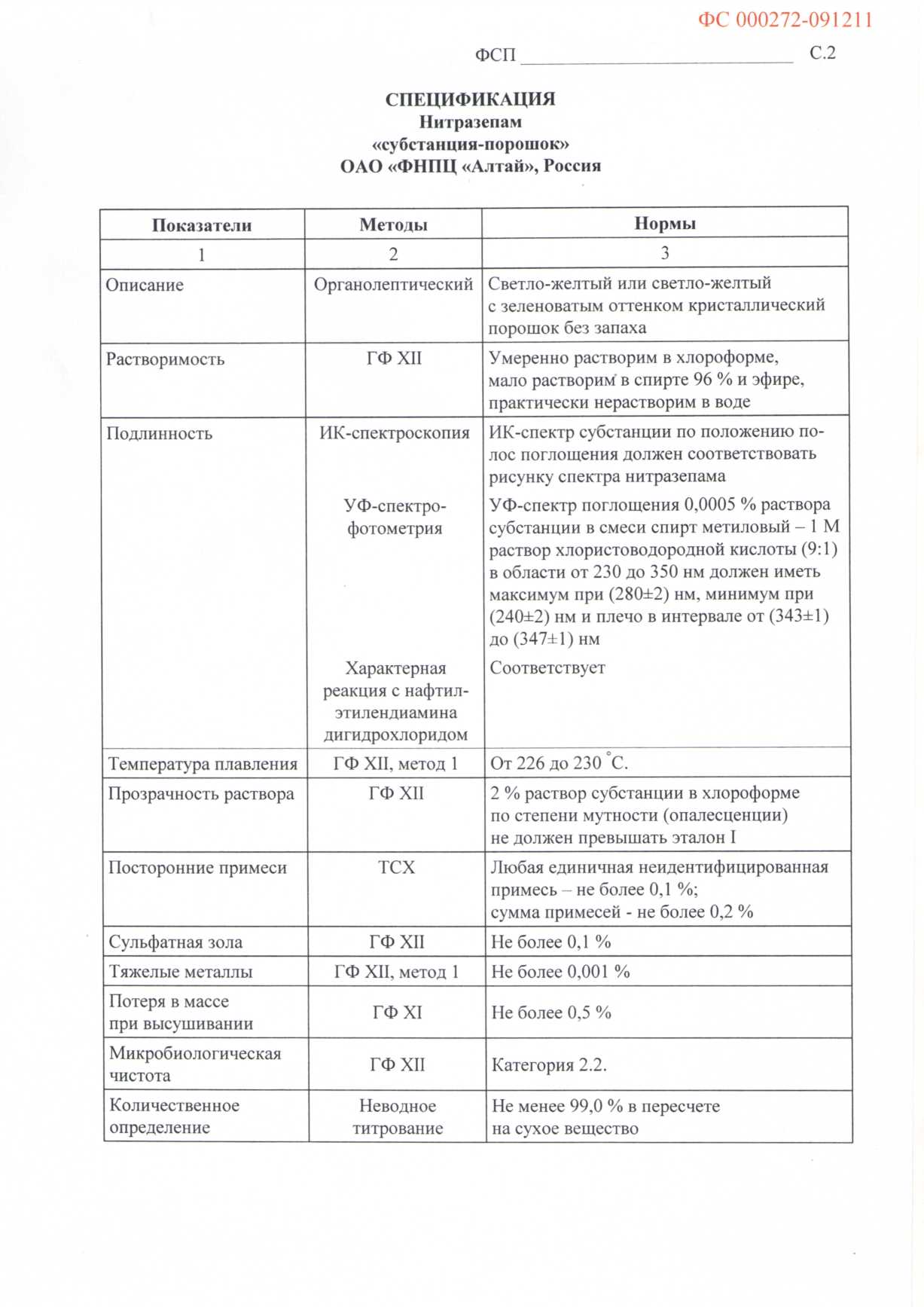 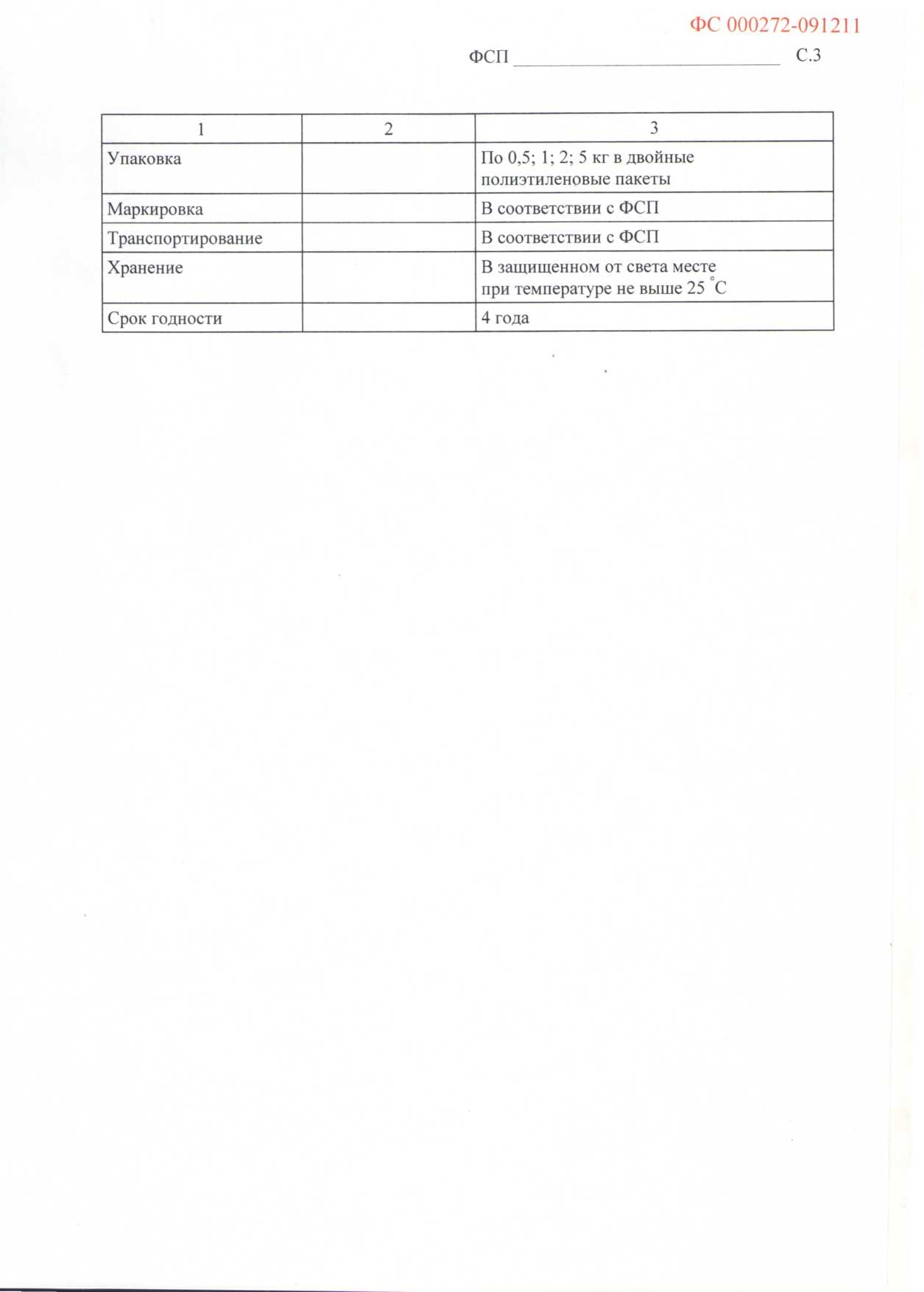 Функциональные и качественные характеристики (потребительские свойства), требования к безопасности, субстанции Нитразепам, должны соответствовать:НД ФС 000272-091211, АО «ФНПЦ «Алтай», Россия и следующим показателям:Функциональные и качественные характеристики (потребительские свойства), требования к безопасности, субстанции Нитразепам, должны соответствовать:НД ФС 000272-091211, АО «ФНПЦ «Алтай», Россия и следующим показателям:Функциональные и качественные характеристики (потребительские свойства), требования к безопасности, субстанции Нитразепам, должны соответствовать:НД ФС 000272-091211, АО «ФНПЦ «Алтай», Россия и следующим показателям:4.4.Качество товараКачество товараКачество, упаковка и маркировка, и иные требования к Товару должны соответствовать нормативной документации (НД) ФС 000272-091211 и требованиям, установленным проектом Договора, а также подтверждаться сертификатом анализа/паспортом качества (на каждую серию/партию Товара) производителя с указанием о соответствии НД ФС 000272-091211,  зарегистрированной на территории Российской Федерации, иными документами, предусмотренными действующим законодательством Российской Федерации. Поставщик обязан своевременно извещать Покупателя в случае изменения нормативной документации на ТоварКачество, упаковка и маркировка, и иные требования к Товару должны соответствовать нормативной документации (НД) ФС 000272-091211 и требованиям, установленным проектом Договора, а также подтверждаться сертификатом анализа/паспортом качества (на каждую серию/партию Товара) производителя с указанием о соответствии НД ФС 000272-091211,  зарегистрированной на территории Российской Федерации, иными документами, предусмотренными действующим законодательством Российской Федерации. Поставщик обязан своевременно извещать Покупателя в случае изменения нормативной документации на ТоварКачество, упаковка и маркировка, и иные требования к Товару должны соответствовать нормативной документации (НД) ФС 000272-091211 и требованиям, установленным проектом Договора, а также подтверждаться сертификатом анализа/паспортом качества (на каждую серию/партию Товара) производителя с указанием о соответствии НД ФС 000272-091211,  зарегистрированной на территории Российской Федерации, иными документами, предусмотренными действующим законодательством Российской Федерации. Поставщик обязан своевременно извещать Покупателя в случае изменения нормативной документации на ТоварКачество, упаковка и маркировка, и иные требования к Товару должны соответствовать нормативной документации (НД) ФС 000272-091211 и требованиям, установленным проектом Договора, а также подтверждаться сертификатом анализа/паспортом качества (на каждую серию/партию Товара) производителя с указанием о соответствии НД ФС 000272-091211,  зарегистрированной на территории Российской Федерации, иными документами, предусмотренными действующим законодательством Российской Федерации. Поставщик обязан своевременно извещать Покупателя в случае изменения нормативной документации на Товар5.5.Условия оплатыУсловия оплатыОплата в размере 100 % в течение 30 (Тридцати) календарных дней с даты поставки Товара.Оплата в размере 100 % в течение 30 (Тридцати) календарных дней с даты поставки Товара.Оплата в размере 100 % в течение 30 (Тридцати) календарных дней с даты поставки Товара.Оплата в размере 100 % в течение 30 (Тридцати) календарных дней с даты поставки Товара.6.6.Требования к сроку и объему предоставления гарантии качества на товарТребования к сроку и объему предоставления гарантии качества на товарПретензии по качеству Товара могут быть предъявлены в течение всего срока годности Товара,                           за исключением случаев ненадлежащего хранения Товара Покупателем.Претензии по качеству Товара могут быть предъявлены в течение всего срока годности Товара,                           за исключением случаев ненадлежащего хранения Товара Покупателем.Претензии по качеству Товара могут быть предъявлены в течение всего срока годности Товара,                           за исключением случаев ненадлежащего хранения Товара Покупателем.Претензии по качеству Товара могут быть предъявлены в течение всего срока годности Товара,                           за исключением случаев ненадлежащего хранения Товара Покупателем.7.7.Иные требования к товаруИные требования к товаруРазмер частиц:- менее 150 мкм (100 меш) – не менее 80%;- более 150 мкм (100 меш) не более 20%.Размер частиц:- менее 150 мкм (100 меш) – не менее 80%;- более 150 мкм (100 меш) не более 20%.Размер частиц:- менее 150 мкм (100 меш) – не менее 80%;- более 150 мкм (100 меш) не более 20%.Размер частиц:- менее 150 мкм (100 меш) – не менее 80%;- более 150 мкм (100 меш) не более 20%.8.8.Условия поставкиУсловия поставкиОсуществляется за счет Покупателя, его силами и средствами или силами и средствами перевозчика/экспедитора, привлеченного Покупателем, со склада Поставщика, расположенного по адресу: 659322, Алтайский край, город Бийск, ул. Социалистическая, д. 1.Осуществляется за счет Покупателя, его силами и средствами или силами и средствами перевозчика/экспедитора, привлеченного Покупателем, со склада Поставщика, расположенного по адресу: 659322, Алтайский край, город Бийск, ул. Социалистическая, д. 1.Осуществляется за счет Покупателя, его силами и средствами или силами и средствами перевозчика/экспедитора, привлеченного Покупателем, со склада Поставщика, расположенного по адресу: 659322, Алтайский край, город Бийск, ул. Социалистическая, д. 1.Осуществляется за счет Покупателя, его силами и средствами или силами и средствами перевозчика/экспедитора, привлеченного Покупателем, со склада Поставщика, расположенного по адресу: 659322, Алтайский край, город Бийск, ул. Социалистическая, д. 1.9. 9. Срок годности товараСрок годности товараОстаточный срок годности Товара на дату поставки должен составлять не менее 80 % (восьмидесяти процентов) от срока годности, указанного на стандартной упаковке производителя. Поставщик может поставить Товар со сроком годности менее 80 % (восьмидесяти процентов) только с письменного согласия Покупателя.Остаточный срок годности Товара на дату поставки должен составлять не менее 80 % (восьмидесяти процентов) от срока годности, указанного на стандартной упаковке производителя. Поставщик может поставить Товар со сроком годности менее 80 % (восьмидесяти процентов) только с письменного согласия Покупателя.Остаточный срок годности Товара на дату поставки должен составлять не менее 80 % (восьмидесяти процентов) от срока годности, указанного на стандартной упаковке производителя. Поставщик может поставить Товар со сроком годности менее 80 % (восьмидесяти процентов) только с письменного согласия Покупателя.Остаточный срок годности Товара на дату поставки должен составлять не менее 80 % (восьмидесяти процентов) от срока годности, указанного на стандартной упаковке производителя. Поставщик может поставить Товар со сроком годности менее 80 % (восьмидесяти процентов) только с письменного согласия Покупателя.10. 10. Срок поставкиСрок поставкиПоставка Товара производится одной партией по письменной заявке Покупателя в указанный в заявке срок. Не заказанный Покупателем Товар не поставляется, а поставленный не принимается и не оплачивается Покупателем.Поставка Товара производится одной партией по письменной заявке Покупателя в указанный в заявке срок. Не заказанный Покупателем Товар не поставляется, а поставленный не принимается и не оплачивается Покупателем.Поставка Товара производится одной партией по письменной заявке Покупателя в указанный в заявке срок. Не заказанный Покупателем Товар не поставляется, а поставленный не принимается и не оплачивается Покупателем.Поставка Товара производится одной партией по письменной заявке Покупателя в указанный в заявке срок. Не заказанный Покупателем Товар не поставляется, а поставленный не принимается и не оплачивается Покупателем.11.11.Срок действия договораСрок действия договора31.12.2016 года31.12.2016 года31.12.2016 года31.12.2016 года№ п/пНаименование сведений <2>Малые предприятияСредние предприятияПоказатель1 <3>23451.Суммарная доля участия в уставном (складочном) капитале (паевом фонде) Российской Федерации, субъекта Российской Федерации, муниципальных образований, общественных и религиозных организаций (объединений), благотворительных и иных фондов в уставном (складочном) капитале (паевом фонде) указанных юридических лиц не должна превышать двадцать пять процентов (за исключением суммарной доли участия, входящей в состав активов акционерных инвестиционных фондов, состав имущества закрытых паевых инвестиционных фондов, состав общего имущества инвестиционных товариществ), процентовне более 25не более 25-2.Суммарная доля участия в уставном (складочном) капитале (паевом фонде) иностранных юридических лиц, процентовне более 49не более 49-3.Суммарная доля участия, принадлежащая одному или нескольким юридическим лицам, не являющимся субъектами малого и среднего предпринимательства, процентовне более 49не более 49-4.Средняя численность работников за предшествующий календарный год (определяется с учетом всех работников, в том числе работающих по договорам гражданско-правового характера или по совместительству с учетом реально отработанного времени, работников представительств, филиалов и других обособленных подразделений указанных микропредприятия, малого предприятия или среднего предприятия) за последние 3 года, человекдо 100 включительноот 101 до 250 включительноуказывается количество человек (за каждый год)4.Средняя численность работников за предшествующий календарный год (определяется с учетом всех работников, в том числе работающих по договорам гражданско-правового характера или по совместительству с учетом реально отработанного времени, работников представительств, филиалов и других обособленных подразделений указанных микропредприятия, малого предприятия или среднего предприятия) за последние 3 года, человекдо 15 - микропредприятиеот 101 до 250 включительноуказывается количество человек (за каждый год)5.Выручка от реализации товаров, работ, услуг без учета налога на добавленную стоимость или балансовая стоимость активов (остаточная стоимость основных средств и нематериальных активов) за последние 3 года, млн. рублей8002000указывается в млн. рублей (за каждый год)5.Выручка от реализации товаров, работ, услуг без учета налога на добавленную стоимость или балансовая стоимость активов (остаточная стоимость основных средств и нематериальных активов) за последние 3 года, млн. рублей120 в год - микропредприятие20006.Сведения о видах деятельности юридического лица согласно учредительным документам или о видах деятельности физического лица, внесенного в Единый государственный реестр индивидуальных предпринимателей и осуществляющего предпринимательскую деятельность без образования юридического лица, с указанием кодов ОКВЭД2 и ОКПД2---7.Сведения о производимых субъектами малого и среднего предпринимательства товарах, работах, услугах с указанием кодов ОКВЭД2 и ОКПД2---8Сведения об участии в утвержденных программах партнерства отдельных заказчиков с субъектами малого и среднего предпринимательствада (нет)(в случае участия - наименование заказчика, реализующего программу партнерства)да (нет)(в случае участия - наименование заказчика, реализующего программу партнерства)да (нет)(в случае участия - наименование заказчика, реализующего программу партнерства)9.Наличие сведений о субъекте малого и среднего предпринимательства в реестре участников программ партнерствада (нет)(при наличии - наименование заказчика - держателя реестра участников программ партнерства)да (нет)(при наличии - наименование заказчика - держателя реестра участников программ партнерства)да (нет)(при наличии - наименование заказчика - держателя реестра участников программ партнерства)10.Наличие опыта исполнения государственных, муниципальных контрактов, гражданско-правовых договоров бюджетных учреждений либо договоров, заключенных с юридическими лицами, подпадающими под действие Федерального закона от 18 июля 2011 г. № 223-ФЗ "О закупках товаров, работ, услуг отдельными видами юридических лиц"да (нет)(при наличии - количество исполненных контрактов и общая сумма)да (нет)(при наличии - количество исполненных контрактов и общая сумма)да (нет)(при наличии - количество исполненных контрактов и общая сумма)11.Сведения о наличии опыта производства и поставки продукции, включенной в реестр инновационной продукциида (нет)да (нет)да (нет)12.Сведения о наличии у субъекта малого и среднего предпринимательства статуса лица, участвующего в реализации проекта создания и обеспечения функционирования территориально обособленного комплекса (инновационного центра "Сколково")---13.Сведения о том, что руководитель, члены коллегиального исполнительного органа, главный бухгалтер субъекта малого и среднего предпринимательства не имеют судимости за преступления в сфере экономики (за исключением лиц, у которых такая судимость погашена или снята), а также о том, что в отношении указанных физических лиц не применялось наказание в виде лишения права занимать определенные должности или заниматься определенной деятельностью, связанной с деятельностью субъекта малого и среднего предпринимательства, и административное наказание в виде дисквалификациида (нет)да (нет)да (нет)14.Информация о наличии сведений о субъекте малого и среднего предпринимательства в реестрах недобросовестных поставщиков, предусмотренных Федеральным законом от 18 июля 2011 г. № 223-ФЗ "О закупках товаров, работ, услуг отдельными видами юридических лиц" и Федеральным законом от 05 апреля 2013 г. № 44-ФЗ "О контрактной системе в сфере закупок товаров, работ, услуг для обеспечения государственных и муниципальных нужд"да (нет)да (нет)да (нет)